График проведения ВПР 2020В МКОУ «СОШ№2»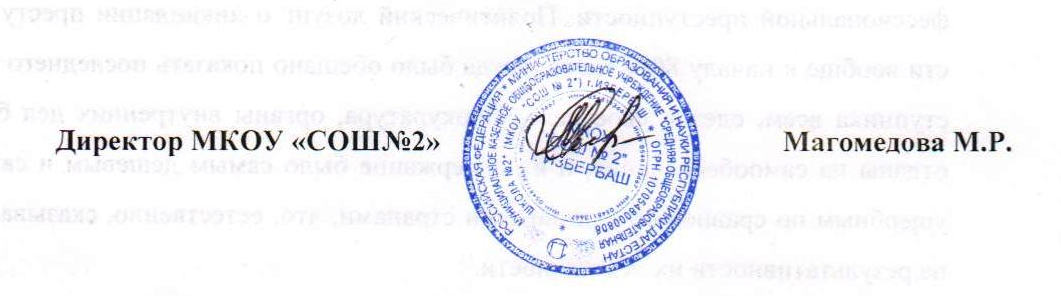 КлассУчебныйпредметВремяпроведенияПримечание5Русский язык14.09В штатном режиме5Математика15.09В штатном режиме5Окружающий мир16.09В штатном режиме6Русский язык17.09В штатном режиме6Математика18.09В штатном режиме6История21.09В штатном режиме6Биология22.09В штатном режиме7Русский язык23.09В штатном режиме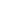 7Математика24.09В штатном режиме7История25.09В штатном режиме7Биология28.09В штатном режиме7География29.09В штатном режиме7Обществознание30.09В штатном режиме8Русский язык01.10В штатном режиме8Математика02.10В штатном режиме8История06.10В штатном режиме8Биология07.10В штатном режиме8География08.10В штатном режиме8Обществознание09.10В штатном режиме8Физика10.10В штатном режиме8Английскийязык12.1013.1014.10В штатном режиме